COMPASS GROUP UK & IRELAND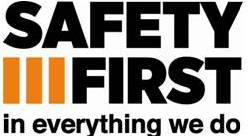 Ref. MAN 10 	TASK SPECIFIC MANUAL HANDLING RISK ASSESSMENTRef. MAN 10 	TASK SPECIFIC MANUAL HANDLING RISK ASSESSMENTRef. MAN 10 	TASK SPECIFIC MANUAL HANDLING RISK ASSESSMENTRef. MAN 10 	TASK SPECIFIC MANUAL HANDLING RISK ASSESSMENTRef. MAN 10 	TASK SPECIFIC MANUAL HANDLING RISK ASSESSMENTRef. MAN 10 	TASK SPECIFIC MANUAL HANDLING RISK ASSESSMENTRef. MAN 10 	TASK SPECIFIC MANUAL HANDLING RISK ASSESSMENTRef. MAN 10 	TASK SPECIFIC MANUAL HANDLING RISK ASSESSMENTPerson’s Name & Job TitlePerson’s Name & Job TitleDateSite / Unit Name & LocationSite / Unit Name & LocationUnit NoName of Manager or Supervisor Name of Manager or Supervisor TASK:Task:                   Filling and emptying of mop bucket Description:       Floors are cleaned and spills are moped up on a regular basis. For this task the mop bucket must                   be filled and emptied with water.Technical Data: Bucket emptied weighs approx 2kg Bucket half full with water approx 6/7 kg. Chemical added. Load unstable. Water maybe hot.Task:                   Filling and emptying of mop bucket Description:       Floors are cleaned and spills are moped up on a regular basis. For this task the mop bucket must                   be filled and emptied with water.Technical Data: Bucket emptied weighs approx 2kg Bucket half full with water approx 6/7 kg. Chemical added. Load unstable. Water maybe hot.Task:                   Filling and emptying of mop bucket Description:       Floors are cleaned and spills are moped up on a regular basis. For this task the mop bucket must                   be filled and emptied with water.Technical Data: Bucket emptied weighs approx 2kg Bucket half full with water approx 6/7 kg. Chemical added. Load unstable. Water maybe hot.Task:                   Filling and emptying of mop bucket Description:       Floors are cleaned and spills are moped up on a regular basis. For this task the mop bucket must                   be filled and emptied with water.Technical Data: Bucket emptied weighs approx 2kg Bucket half full with water approx 6/7 kg. Chemical added. Load unstable. Water maybe hot.Task:                   Filling and emptying of mop bucket Description:       Floors are cleaned and spills are moped up on a regular basis. For this task the mop bucket must                   be filled and emptied with water.Technical Data: Bucket emptied weighs approx 2kg Bucket half full with water approx 6/7 kg. Chemical added. Load unstable. Water maybe hot.Task:                   Filling and emptying of mop bucket Description:       Floors are cleaned and spills are moped up on a regular basis. For this task the mop bucket must                   be filled and emptied with water.Technical Data: Bucket emptied weighs approx 2kg Bucket half full with water approx 6/7 kg. Chemical added. Load unstable. Water maybe hot.Task:                   Filling and emptying of mop bucket Description:       Floors are cleaned and spills are moped up on a regular basis. For this task the mop bucket must                   be filled and emptied with water.Technical Data: Bucket emptied weighs approx 2kg Bucket half full with water approx 6/7 kg. Chemical added. Load unstable. Water maybe hot.Questions to consider Questions to consider Questions to consider Level of Risk(If Yes tick ‘High’If ‘No tick ‘Low’)Level of Risk(If Yes tick ‘High’If ‘No tick ‘Low’)Possible Remedial Action(Consider changing the PERSON / TASK / LOAD properties / ENVIRONMENT) Possible Remedial Action(Consider changing the PERSON / TASK / LOAD properties / ENVIRONMENT) Possible Remedial Action(Consider changing the PERSON / TASK / LOAD properties / ENVIRONMENT) 1.  The task – does it involve:1.  The task – does it involve:1.  The task – does it involve:LowHighHolding the loads away from the trunkHolding the loads away from the trunkHolding the loads away from the trunk√Do not overfill mop bucket. Only fill to half way.Assess the weight of the bucket before attempting to lift. Where the load is too heavy, decant some water using a receptacle and then lift the bucket once it is within your capacity.When emptying the bucket ensure to discard  of contents in an environmental way ie sluice sinkKeep back straight, feet flat on the floor and bend the knees when lifting.  Ensure you have appropriate manual handling, risk assessment and chemical training before carrying out the task.Do not overfill mop bucket. Only fill to half way.Assess the weight of the bucket before attempting to lift. Where the load is too heavy, decant some water using a receptacle and then lift the bucket once it is within your capacity.When emptying the bucket ensure to discard  of contents in an environmental way ie sluice sinkKeep back straight, feet flat on the floor and bend the knees when lifting.  Ensure you have appropriate manual handling, risk assessment and chemical training before carrying out the task.Do not overfill mop bucket. Only fill to half way.Assess the weight of the bucket before attempting to lift. Where the load is too heavy, decant some water using a receptacle and then lift the bucket once it is within your capacity.When emptying the bucket ensure to discard  of contents in an environmental way ie sluice sinkKeep back straight, feet flat on the floor and bend the knees when lifting.  Ensure you have appropriate manual handling, risk assessment and chemical training before carrying out the task.TwistingTwistingTwisting√Do not overfill mop bucket. Only fill to half way.Assess the weight of the bucket before attempting to lift. Where the load is too heavy, decant some water using a receptacle and then lift the bucket once it is within your capacity.When emptying the bucket ensure to discard  of contents in an environmental way ie sluice sinkKeep back straight, feet flat on the floor and bend the knees when lifting.  Ensure you have appropriate manual handling, risk assessment and chemical training before carrying out the task.Do not overfill mop bucket. Only fill to half way.Assess the weight of the bucket before attempting to lift. Where the load is too heavy, decant some water using a receptacle and then lift the bucket once it is within your capacity.When emptying the bucket ensure to discard  of contents in an environmental way ie sluice sinkKeep back straight, feet flat on the floor and bend the knees when lifting.  Ensure you have appropriate manual handling, risk assessment and chemical training before carrying out the task.Do not overfill mop bucket. Only fill to half way.Assess the weight of the bucket before attempting to lift. Where the load is too heavy, decant some water using a receptacle and then lift the bucket once it is within your capacity.When emptying the bucket ensure to discard  of contents in an environmental way ie sluice sinkKeep back straight, feet flat on the floor and bend the knees when lifting.  Ensure you have appropriate manual handling, risk assessment and chemical training before carrying out the task.StoopingStoopingStooping√Do not overfill mop bucket. Only fill to half way.Assess the weight of the bucket before attempting to lift. Where the load is too heavy, decant some water using a receptacle and then lift the bucket once it is within your capacity.When emptying the bucket ensure to discard  of contents in an environmental way ie sluice sinkKeep back straight, feet flat on the floor and bend the knees when lifting.  Ensure you have appropriate manual handling, risk assessment and chemical training before carrying out the task.Do not overfill mop bucket. Only fill to half way.Assess the weight of the bucket before attempting to lift. Where the load is too heavy, decant some water using a receptacle and then lift the bucket once it is within your capacity.When emptying the bucket ensure to discard  of contents in an environmental way ie sluice sinkKeep back straight, feet flat on the floor and bend the knees when lifting.  Ensure you have appropriate manual handling, risk assessment and chemical training before carrying out the task.Do not overfill mop bucket. Only fill to half way.Assess the weight of the bucket before attempting to lift. Where the load is too heavy, decant some water using a receptacle and then lift the bucket once it is within your capacity.When emptying the bucket ensure to discard  of contents in an environmental way ie sluice sinkKeep back straight, feet flat on the floor and bend the knees when lifting.  Ensure you have appropriate manual handling, risk assessment and chemical training before carrying out the task.Reaching upwardsReaching upwardsReaching upwards√Do not overfill mop bucket. Only fill to half way.Assess the weight of the bucket before attempting to lift. Where the load is too heavy, decant some water using a receptacle and then lift the bucket once it is within your capacity.When emptying the bucket ensure to discard  of contents in an environmental way ie sluice sinkKeep back straight, feet flat on the floor and bend the knees when lifting.  Ensure you have appropriate manual handling, risk assessment and chemical training before carrying out the task.Do not overfill mop bucket. Only fill to half way.Assess the weight of the bucket before attempting to lift. Where the load is too heavy, decant some water using a receptacle and then lift the bucket once it is within your capacity.When emptying the bucket ensure to discard  of contents in an environmental way ie sluice sinkKeep back straight, feet flat on the floor and bend the knees when lifting.  Ensure you have appropriate manual handling, risk assessment and chemical training before carrying out the task.Do not overfill mop bucket. Only fill to half way.Assess the weight of the bucket before attempting to lift. Where the load is too heavy, decant some water using a receptacle and then lift the bucket once it is within your capacity.When emptying the bucket ensure to discard  of contents in an environmental way ie sluice sinkKeep back straight, feet flat on the floor and bend the knees when lifting.  Ensure you have appropriate manual handling, risk assessment and chemical training before carrying out the task.Large vertical movementLarge vertical movementLarge vertical movement√Do not overfill mop bucket. Only fill to half way.Assess the weight of the bucket before attempting to lift. Where the load is too heavy, decant some water using a receptacle and then lift the bucket once it is within your capacity.When emptying the bucket ensure to discard  of contents in an environmental way ie sluice sinkKeep back straight, feet flat on the floor and bend the knees when lifting.  Ensure you have appropriate manual handling, risk assessment and chemical training before carrying out the task.Do not overfill mop bucket. Only fill to half way.Assess the weight of the bucket before attempting to lift. Where the load is too heavy, decant some water using a receptacle and then lift the bucket once it is within your capacity.When emptying the bucket ensure to discard  of contents in an environmental way ie sluice sinkKeep back straight, feet flat on the floor and bend the knees when lifting.  Ensure you have appropriate manual handling, risk assessment and chemical training before carrying out the task.Do not overfill mop bucket. Only fill to half way.Assess the weight of the bucket before attempting to lift. Where the load is too heavy, decant some water using a receptacle and then lift the bucket once it is within your capacity.When emptying the bucket ensure to discard  of contents in an environmental way ie sluice sinkKeep back straight, feet flat on the floor and bend the knees when lifting.  Ensure you have appropriate manual handling, risk assessment and chemical training before carrying out the task.Long carrying distancesLong carrying distancesLong carrying distances√Do not overfill mop bucket. Only fill to half way.Assess the weight of the bucket before attempting to lift. Where the load is too heavy, decant some water using a receptacle and then lift the bucket once it is within your capacity.When emptying the bucket ensure to discard  of contents in an environmental way ie sluice sinkKeep back straight, feet flat on the floor and bend the knees when lifting.  Ensure you have appropriate manual handling, risk assessment and chemical training before carrying out the task.Do not overfill mop bucket. Only fill to half way.Assess the weight of the bucket before attempting to lift. Where the load is too heavy, decant some water using a receptacle and then lift the bucket once it is within your capacity.When emptying the bucket ensure to discard  of contents in an environmental way ie sluice sinkKeep back straight, feet flat on the floor and bend the knees when lifting.  Ensure you have appropriate manual handling, risk assessment and chemical training before carrying out the task.Do not overfill mop bucket. Only fill to half way.Assess the weight of the bucket before attempting to lift. Where the load is too heavy, decant some water using a receptacle and then lift the bucket once it is within your capacity.When emptying the bucket ensure to discard  of contents in an environmental way ie sluice sinkKeep back straight, feet flat on the floor and bend the knees when lifting.  Ensure you have appropriate manual handling, risk assessment and chemical training before carrying out the task.Strenuous pulling or pushingStrenuous pulling or pushingStrenuous pulling or pushing√Do not overfill mop bucket. Only fill to half way.Assess the weight of the bucket before attempting to lift. Where the load is too heavy, decant some water using a receptacle and then lift the bucket once it is within your capacity.When emptying the bucket ensure to discard  of contents in an environmental way ie sluice sinkKeep back straight, feet flat on the floor and bend the knees when lifting.  Ensure you have appropriate manual handling, risk assessment and chemical training before carrying out the task.Do not overfill mop bucket. Only fill to half way.Assess the weight of the bucket before attempting to lift. Where the load is too heavy, decant some water using a receptacle and then lift the bucket once it is within your capacity.When emptying the bucket ensure to discard  of contents in an environmental way ie sluice sinkKeep back straight, feet flat on the floor and bend the knees when lifting.  Ensure you have appropriate manual handling, risk assessment and chemical training before carrying out the task.Do not overfill mop bucket. Only fill to half way.Assess the weight of the bucket before attempting to lift. Where the load is too heavy, decant some water using a receptacle and then lift the bucket once it is within your capacity.When emptying the bucket ensure to discard  of contents in an environmental way ie sluice sinkKeep back straight, feet flat on the floor and bend the knees when lifting.  Ensure you have appropriate manual handling, risk assessment and chemical training before carrying out the task.Unpredictable movement of loadUnpredictable movement of loadUnpredictable movement of load√Do not overfill mop bucket. Only fill to half way.Assess the weight of the bucket before attempting to lift. Where the load is too heavy, decant some water using a receptacle and then lift the bucket once it is within your capacity.When emptying the bucket ensure to discard  of contents in an environmental way ie sluice sinkKeep back straight, feet flat on the floor and bend the knees when lifting.  Ensure you have appropriate manual handling, risk assessment and chemical training before carrying out the task.Do not overfill mop bucket. Only fill to half way.Assess the weight of the bucket before attempting to lift. Where the load is too heavy, decant some water using a receptacle and then lift the bucket once it is within your capacity.When emptying the bucket ensure to discard  of contents in an environmental way ie sluice sinkKeep back straight, feet flat on the floor and bend the knees when lifting.  Ensure you have appropriate manual handling, risk assessment and chemical training before carrying out the task.Do not overfill mop bucket. Only fill to half way.Assess the weight of the bucket before attempting to lift. Where the load is too heavy, decant some water using a receptacle and then lift the bucket once it is within your capacity.When emptying the bucket ensure to discard  of contents in an environmental way ie sluice sinkKeep back straight, feet flat on the floor and bend the knees when lifting.  Ensure you have appropriate manual handling, risk assessment and chemical training before carrying out the task.Repetitive handlingRepetitive handlingRepetitive handling√Do not overfill mop bucket. Only fill to half way.Assess the weight of the bucket before attempting to lift. Where the load is too heavy, decant some water using a receptacle and then lift the bucket once it is within your capacity.When emptying the bucket ensure to discard  of contents in an environmental way ie sluice sinkKeep back straight, feet flat on the floor and bend the knees when lifting.  Ensure you have appropriate manual handling, risk assessment and chemical training before carrying out the task.Do not overfill mop bucket. Only fill to half way.Assess the weight of the bucket before attempting to lift. Where the load is too heavy, decant some water using a receptacle and then lift the bucket once it is within your capacity.When emptying the bucket ensure to discard  of contents in an environmental way ie sluice sinkKeep back straight, feet flat on the floor and bend the knees when lifting.  Ensure you have appropriate manual handling, risk assessment and chemical training before carrying out the task.Do not overfill mop bucket. Only fill to half way.Assess the weight of the bucket before attempting to lift. Where the load is too heavy, decant some water using a receptacle and then lift the bucket once it is within your capacity.When emptying the bucket ensure to discard  of contents in an environmental way ie sluice sinkKeep back straight, feet flat on the floor and bend the knees when lifting.  Ensure you have appropriate manual handling, risk assessment and chemical training before carrying out the task.Insufficient rest or recoveryInsufficient rest or recoveryInsufficient rest or recovery√Do not overfill mop bucket. Only fill to half way.Assess the weight of the bucket before attempting to lift. Where the load is too heavy, decant some water using a receptacle and then lift the bucket once it is within your capacity.When emptying the bucket ensure to discard  of contents in an environmental way ie sluice sinkKeep back straight, feet flat on the floor and bend the knees when lifting.  Ensure you have appropriate manual handling, risk assessment and chemical training before carrying out the task.Do not overfill mop bucket. Only fill to half way.Assess the weight of the bucket before attempting to lift. Where the load is too heavy, decant some water using a receptacle and then lift the bucket once it is within your capacity.When emptying the bucket ensure to discard  of contents in an environmental way ie sluice sinkKeep back straight, feet flat on the floor and bend the knees when lifting.  Ensure you have appropriate manual handling, risk assessment and chemical training before carrying out the task.Do not overfill mop bucket. Only fill to half way.Assess the weight of the bucket before attempting to lift. Where the load is too heavy, decant some water using a receptacle and then lift the bucket once it is within your capacity.When emptying the bucket ensure to discard  of contents in an environmental way ie sluice sinkKeep back straight, feet flat on the floor and bend the knees when lifting.  Ensure you have appropriate manual handling, risk assessment and chemical training before carrying out the task.A work-rate imposed by the processA work-rate imposed by the processA work-rate imposed by the process√Do not overfill mop bucket. Only fill to half way.Assess the weight of the bucket before attempting to lift. Where the load is too heavy, decant some water using a receptacle and then lift the bucket once it is within your capacity.When emptying the bucket ensure to discard  of contents in an environmental way ie sluice sinkKeep back straight, feet flat on the floor and bend the knees when lifting.  Ensure you have appropriate manual handling, risk assessment and chemical training before carrying out the task.Do not overfill mop bucket. Only fill to half way.Assess the weight of the bucket before attempting to lift. Where the load is too heavy, decant some water using a receptacle and then lift the bucket once it is within your capacity.When emptying the bucket ensure to discard  of contents in an environmental way ie sluice sinkKeep back straight, feet flat on the floor and bend the knees when lifting.  Ensure you have appropriate manual handling, risk assessment and chemical training before carrying out the task.Do not overfill mop bucket. Only fill to half way.Assess the weight of the bucket before attempting to lift. Where the load is too heavy, decant some water using a receptacle and then lift the bucket once it is within your capacity.When emptying the bucket ensure to discard  of contents in an environmental way ie sluice sinkKeep back straight, feet flat on the floor and bend the knees when lifting.  Ensure you have appropriate manual handling, risk assessment and chemical training before carrying out the task.2.  The load – is it:2.  The load – is it:2.  The load – is it:LowHighHeavyHeavyHeavy√Do not lift heavy items. Decant some of the water before lifting.  Emptying the bucket slowly to reduce the risk of water splashing out of the bucket and displacing the load.  Any spillages should be cleaned up immediately. Do not lift heavy items. Decant some of the water before lifting.  Emptying the bucket slowly to reduce the risk of water splashing out of the bucket and displacing the load.  Any spillages should be cleaned up immediately. Do not lift heavy items. Decant some of the water before lifting.  Emptying the bucket slowly to reduce the risk of water splashing out of the bucket and displacing the load.  Any spillages should be cleaned up immediately. Bulky/unwieldyBulky/unwieldyBulky/unwieldy√Do not lift heavy items. Decant some of the water before lifting.  Emptying the bucket slowly to reduce the risk of water splashing out of the bucket and displacing the load.  Any spillages should be cleaned up immediately. Do not lift heavy items. Decant some of the water before lifting.  Emptying the bucket slowly to reduce the risk of water splashing out of the bucket and displacing the load.  Any spillages should be cleaned up immediately. Do not lift heavy items. Decant some of the water before lifting.  Emptying the bucket slowly to reduce the risk of water splashing out of the bucket and displacing the load.  Any spillages should be cleaned up immediately. Difficult to graspDifficult to graspDifficult to grasp√Do not lift heavy items. Decant some of the water before lifting.  Emptying the bucket slowly to reduce the risk of water splashing out of the bucket and displacing the load.  Any spillages should be cleaned up immediately. Do not lift heavy items. Decant some of the water before lifting.  Emptying the bucket slowly to reduce the risk of water splashing out of the bucket and displacing the load.  Any spillages should be cleaned up immediately. Do not lift heavy items. Decant some of the water before lifting.  Emptying the bucket slowly to reduce the risk of water splashing out of the bucket and displacing the load.  Any spillages should be cleaned up immediately. Unstable/unpredictable/liquids that splashUnstable/unpredictable/liquids that splashUnstable/unpredictable/liquids that splash√Do not lift heavy items. Decant some of the water before lifting.  Emptying the bucket slowly to reduce the risk of water splashing out of the bucket and displacing the load.  Any spillages should be cleaned up immediately. Do not lift heavy items. Decant some of the water before lifting.  Emptying the bucket slowly to reduce the risk of water splashing out of the bucket and displacing the load.  Any spillages should be cleaned up immediately. Do not lift heavy items. Decant some of the water before lifting.  Emptying the bucket slowly to reduce the risk of water splashing out of the bucket and displacing the load.  Any spillages should be cleaned up immediately. Intrinsically harmful (e.g. sharp, hot)Intrinsically harmful (e.g. sharp, hot)Intrinsically harmful (e.g. sharp, hot)√Do not lift heavy items. Decant some of the water before lifting.  Emptying the bucket slowly to reduce the risk of water splashing out of the bucket and displacing the load.  Any spillages should be cleaned up immediately. Do not lift heavy items. Decant some of the water before lifting.  Emptying the bucket slowly to reduce the risk of water splashing out of the bucket and displacing the load.  Any spillages should be cleaned up immediately. Do not lift heavy items. Decant some of the water before lifting.  Emptying the bucket slowly to reduce the risk of water splashing out of the bucket and displacing the load.  Any spillages should be cleaned up immediately. 3.  The working environment – is there:3.  The working environment – is there:3.  The working environment – is there:LowHighConstraints on postureConstraints on postureConstraints on posture√Ensure any spillages are cleaned up immediately. Ensure non slip shoes are worn in the unit.  Ensure any spillages are cleaned up immediately. Ensure non slip shoes are worn in the unit.  Ensure any spillages are cleaned up immediately. Ensure non slip shoes are worn in the unit.  Uneven, slippery or unstable floorsUneven, slippery or unstable floorsUneven, slippery or unstable floors√Ensure any spillages are cleaned up immediately. Ensure non slip shoes are worn in the unit.  Ensure any spillages are cleaned up immediately. Ensure non slip shoes are worn in the unit.  Ensure any spillages are cleaned up immediately. Ensure non slip shoes are worn in the unit.  Variations in levelVariations in levelVariations in level√Ensure any spillages are cleaned up immediately. Ensure non slip shoes are worn in the unit.  Ensure any spillages are cleaned up immediately. Ensure non slip shoes are worn in the unit.  Ensure any spillages are cleaned up immediately. Ensure non slip shoes are worn in the unit.  Hot/cold/humid conditionsHot/cold/humid conditionsHot/cold/humid conditions√Ensure any spillages are cleaned up immediately. Ensure non slip shoes are worn in the unit.  Ensure any spillages are cleaned up immediately. Ensure non slip shoes are worn in the unit.  Ensure any spillages are cleaned up immediately. Ensure non slip shoes are worn in the unit.  Strong air movementsStrong air movementsStrong air movements√Ensure any spillages are cleaned up immediately. Ensure non slip shoes are worn in the unit.  Ensure any spillages are cleaned up immediately. Ensure non slip shoes are worn in the unit.  Ensure any spillages are cleaned up immediately. Ensure non slip shoes are worn in the unit.  Poor lighting conditionsPoor lighting conditionsPoor lighting conditions√Ensure any spillages are cleaned up immediately. Ensure non slip shoes are worn in the unit.  Ensure any spillages are cleaned up immediately. Ensure non slip shoes are worn in the unit.  Ensure any spillages are cleaned up immediately. Ensure non slip shoes are worn in the unit.  4.  Individual capabilities – does the job:4.  Individual capabilities – does the job:4.  Individual capabilities – does the job:LowHighRequire unusual strength, height etc.Require unusual strength, height etc.Require unusual strength, height etc.Ensure all loads are assessed prior to lifting to ensure the load is safe and within your limits.  Ensure PPE is worn when involved with wet work and working with chemicals. Ensure all loads are assessed prior to lifting to ensure the load is safe and within your limits.  Ensure PPE is worn when involved with wet work and working with chemicals. Ensure all loads are assessed prior to lifting to ensure the load is safe and within your limits.  Ensure PPE is worn when involved with wet work and working with chemicals. Pose a risk to those with a health problemPose a risk to those with a health problemPose a risk to those with a health problemEnsure all loads are assessed prior to lifting to ensure the load is safe and within your limits.  Ensure PPE is worn when involved with wet work and working with chemicals. Ensure all loads are assessed prior to lifting to ensure the load is safe and within your limits.  Ensure PPE is worn when involved with wet work and working with chemicals. Ensure all loads are assessed prior to lifting to ensure the load is safe and within your limits.  Ensure PPE is worn when involved with wet work and working with chemicals. Pose a risk to those who are pregnantPose a risk to those who are pregnantPose a risk to those who are pregnantEnsure all loads are assessed prior to lifting to ensure the load is safe and within your limits.  Ensure PPE is worn when involved with wet work and working with chemicals. Ensure all loads are assessed prior to lifting to ensure the load is safe and within your limits.  Ensure PPE is worn when involved with wet work and working with chemicals. Ensure all loads are assessed prior to lifting to ensure the load is safe and within your limits.  Ensure PPE is worn when involved with wet work and working with chemicals. Call for special information/trainingCall for special information/trainingCall for special information/trainingEnsure all loads are assessed prior to lifting to ensure the load is safe and within your limits.  Ensure PPE is worn when involved with wet work and working with chemicals. Ensure all loads are assessed prior to lifting to ensure the load is safe and within your limits.  Ensure PPE is worn when involved with wet work and working with chemicals. Ensure all loads are assessed prior to lifting to ensure the load is safe and within your limits.  Ensure PPE is worn when involved with wet work and working with chemicals. 5.  Other factors5.  Other factors5.  Other factorsLowHighIs the movement or posture hindered byIs the movement or posture hindered byIs the movement or posture hindered byclothing or personal protective equipment?clothing or personal protective equipment?clothing or personal protective equipment?Refer to risk assessment COM 05- MoppingRefer to risk assessment COM 05- MoppingRefer to risk assessment COM 05- Mopping(Add:)(Add:)(Add:)Refer to risk assessment COM 05- MoppingRefer to risk assessment COM 05- MoppingRefer to risk assessment COM 05- Mopping